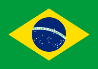 3.2.24. LEI PROMULGADA Nº 12.574, DE 04 DE ABRIL DE 2003 SANTA CATARINA (BRASIL)Art. 1º Serão punidos, nos temos desta Lei, toda e qualquer manifestação atentatória ou discriminatória praticada contra qualquer cidadão ou cidadã homossexual, bissexual ou transgênero.  Art. 2° Consideram-se atos atentatórios e discriminatórios aos direitos individuais e coletivos dos cidadãos e cidadãs homossexuais, bissexuais ou transgêneros, para os efeitos desta Lei: I - submeter o cidadão ou cidadã homossexual, bissexual ou transgênero a qualquer tipo de ação violenta, constrangedora, intimidatória ou vexatória, de ordem moral, ética, filosófica ou psicológica; II - proibir o ingresso ou permanência em qualquer ambiente ou estabelecimento público ou privado, aberto ao público; III - praticar atendimento selecionado que não esteja devidamente determinado em lei; IV - preterir, sobretaxar ou impedir a hospedagem em hotéis, motéis, pensões ou similares; V - preterir, sobretaxar ou impedir a locação, compra, aquisição, arrendamento ou empréstimo de bens móveis ou imóveis de qualquer finalidade; VI - praticar o empregador, ou seu preposto, atos de demissão direta ou indireta, em função da orientação sexual do empregado; VII - inibir ou proibir a admissão ou o acesso profissional em qualquer estabelecimento público ou privado em função da orientação sexual do profissional; e VIII - proibir a livre expressão e manifestação de afetividade do cidadão ou cidadã homossexual, bissexual ou transgênero, sendo estas expressões e manifestações permitidas aos demais cidadãos e cidadãs.  Art. 3º São passíveis de punição o cidadão ou cidadã, inclusive  os detentores de função pública, civil ou militar, e toda e qualquer organização social ou empresa, com ou sem fins lucrativos, de caráter privado ou público, instaladas neste Estado, que intentarem contra o que dispõe esta Lei.  Art. 4º A prática dos atos discriminatórios a que se refere esta Lei será apurada em processo administrativo, que terá inicio mediante: I - reclamação do ofendido; II - ato ou oficio de autoridade competente; e III - comunicado de organizações não-governamentais de defesa da cidadania e direitos humanos.  Art. 5° O cidadão e a cidadã homossexual, bissexual ou transgênero que for vitima dos atos discriminatórios poderá apresentar sua denúncia pessoalmente ou por carta, telegrama, telex, via internet ou fax ao órgão estadual competente e/ou a organizações não- governamentais de defesa da cidadania e direitos humanos. § 1º A denúncia deverá ser fundamentada através da descrição do fato ou ato discriminatório, seguido da identificação de quem faz a denúncia, garantindo-se, na forma da lei, o sigilo do denunciante. § 2º Recebida a denúncia, competirá à Secretaria de Estado da Justiça e Cidadania promover a instauração do processo administrativo devido para apuração e imposição das penalidades cabíveis.